UNICEF SlovenskoNám. SNP 13P. O. Box 52810 00 Bratislavawww.unicef.skOZ PRO FAMILIA
Sokolovská 2/A, 066 01 Humennéwww.profamilia.skTel: 057/775 44 17Mobil: 0915 651 861Áno pre život n. o.Ul. Farská 543/2013 13 Rajecké Teplicewww.anoprezivot.skTelefón: 041/549 49 50Človek v ohrození, občianske združenie
Pražská 11
811 04 Bratislavawww.clovekvohrozeni.skwww.skolanamiestoulice.sk Telefón: 02/55 42 22 54Ľudia proti rasizmuP. O. BOX 33
820 04 Bratislavawww.rasizmus.skInfolinka: 02/ 16 356
Ambulancia CPLDZ: 
V. Spanyola, areál FNsP Žilina
Budova Polikliniky, 3. poschodie
Telefón: +421 41 51 10 233

Klub abstinujúcich závislých kontaktná osoba: Minarčík Pavol, laický terapeut, +421 41 500 76 91

Vedenie oddelenia:
Zakladateľ komunity: MUDr. Ivan CHABAN, MPH
Zastupujúci primár oddelenia: MUDr. Martina Hanzelová tel.: +421 41 51 10 647
Vedúca sestra: Mgr. Anna ŠIMKOVÁ 
(poverená organizačným vedením oddelenia) 
tel.: +421 0918 628 983, +421 41 500 76 90 
e-mail: simkova.cpldz@gmail.comOddelenie Centrum pre liečbu drogových závislostí (CPLDZ)
Pod Laščeky 278
010 03 Žilina – Považský Chlmec

Telefón: 041/ 500 76 92 (číslo funguje ako centrálne)
0918/ 99 44 56
e-mail: cpldz.zilina@gmail.comCentrum pre liečbu drogových závislostíInštitút drogových závislostíHraničná 2, P. O. BOX 51827 99  BratislavaBezplatná Linka pomoci pre problémy s hraním

0800 800 900

Prevádzkový čas: Pondelok - Piatok 9:00 - 17:00 hod. Mimo prevádzkových hodín je k dispozícii záznamník.Predná Hora Odborný liečebný ústav psychiatrický, n. o. Predná Hora Muránska Huta, časť Predná Hora č. 126049 01 Muráň informátor, spojovateľ: 058/4866 111 prijímacia ambulancia, kancelária: 058/4866 142, 107 Fax: 058/4866 200 e-mail: olup@olup-prednahora.skUrgentná pomoc Linka záchrany (lekárske rady) 0850 111 313 Integrovaný záchranný systém 112 Záchranná zdravotná služba 155 Polícia 158Mestská polícia 159Psychologická poradňaLinka dôvery nezábudka 0850  111 022Linka nádeje 055/644 11 55Linky pomoci proti násiliuLinka pomoci obetiam násilia 0850 111 321Linka pre nezvestné a sexuálne zneužívané deti 116 000Pomoc ohrozeným deťom 02/62 24 78 77Krízová linka a poradňa, Martin043/422 08 53Infolinka proti rasizmu 02/16 356Linka dôvery na prevenciu v oblasti siekt 0907 409 294Náruč – Pomoc deťom v kríze, občianske združenieAdresa: Zádubnie 56, 010 03 Žilina, SR
Tel/fax: 041/516 65 43
E-mail: oz.naruc@naruc.sk
www.naruc.skÚnia centier a prevencie pomoci DAFNÉAdresa: Zátočná 21, 013 13 Rajecké TepliceE-mail: dafne@dafne.skwww.dafne.skĎalšie dôležité web-stránky v oblasti prevencie:Bezpečnosť na internete:www.zodpovedne.skwww.ovce.skwww.pomoc.skwww.stopline.skŠikanovanie:www.prevenciasikanovania.skZdravý životný štýl:www.schools-for-health.euwww.bezpre.skwww.opotravinach.skwww.skolskeovocie.skDrogy:www.infodrogy.skPodporné materiály a inšpirácia pre začleňovanie globálneho vzdelávania:www.globalnevzdelavanie.skĽudské práva a práva detí:www.unicef.sk/kto-sme/prava-deti/dohovor-o-pravachdietatawww.cvtisr.skwww.iuventa.sk Obchod s ľuďmi:www.obchodsludmi.skwww.minv.sk   - informačný text: Nie každá cesta do sveta je ako z rozprávkywww.statpedu.sk – informačný text: Nie každá cesta do sveta je ako z rozprávkyGambling:www.nehraj.skPríručky: Dostupné v pdf formáte na: www.zodpovedne.skNegatívne pôsobenie televízie na detiKyberšikanovanie – príručka pre učiteľov a pracovný zošitDeti v sietiNehejtujAko nestratiť dieťa vo svete internetu – príručka pre rodičov a učiteľovJeden svet na školách (zaoberá sa globálnym vzdelávaním: utečenci a migrácia, Rómovia, obchodovanie s ľuďmi, drogy, rasizmus a xenofóbia)Dostupné v pdf formáte na:http://www.globalnevzdelavanie.sk/sites/default/files/js_na_skolach_2.pdfTELEFÓNNA LINKA 
nonstop telefonická pomoc 
na čísle 116 111 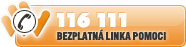 LIVECHAT 
Nový online čet (Live Chat) s operátorom je možný 
v čase od 16:00 až 23:30 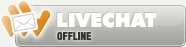 LIVECHAT - POKEC 
Do 31.10.14 sa na nás môžete obrátiť na web stránke Pokec.sk v miestnosti LDI pre deti (Linka detskej istoty) počas pracovných dní od 17:00 do 21:00. LIVECHAT - POKEC 
Do 31.10.14 sa na nás môžete obrátiť na web stránke Pokec.sk v miestnosti LDI pre deti (Linka detskej istoty) počas pracovných dní od 17:00 do 21:00. EMAIL 
konzultácie pomocou emailu 
potrebujem@pomoc.sk 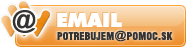 Tel.:02 / 5341 746402 / 5341 7467Fax:02 / 5341 7475